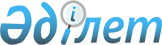 О внесении изменений в Положение о ввозе на таможенную территорию Евразийского экономического союза и вывозе с таможенной территории Евразийского экономического союза шифровальных (криптографических) средствРешение Коллегии Евразийской экономической комиссии от 13 декабря 2017 года № 172
      В соответствии со статьей 46 Договора о Евразийском экономическом союзе от 29 мая 2014 года и пунктом 4 статьи 7 Таможенного кодекса Евразийского экономического союза Коллегия Евразийской экономической комиссии решила:     
      1. Внести в Положение о ввозе на таможенную территорию Евразийского экономического союза и вывозе с таможенной территории Евразийского экономического союза шифровальных (криптографических) средств, утвержденное Решением Коллегии Евразийской экономической комиссии от 21 апреля 2015 г. № 30 "О мерах нетарифного регулирования", изменения согласно приложению.    
      2. Департаменту таможенно-тарифного и нетарифного регулирования Евразийской экономической комиссии обеспечить размещение на официальном сайте Евразийского экономического союза информации об определенных Евразийской экономической комиссией особенностях ввоза на таможенную территорию Союза или вывоза с таможенной территории Союза физическими лицами в качестве товаров для личного пользования товаров, включенных в единый перечень товаров, к которым применяются меры нетарифного регулирования в торговле с третьими странами, предусмотренный пунктом 4 Протокола о мерах нетарифного регулирования в отношении третьих стран (приложение № 7 к Договору о Евразийском экономическом союзе от 29 мая 2014 года).      
      3. Настоящее Решение вступает в силу по истечении 30 календарных дней с даты его официального опубликования, но не ранее даты вступления в силу Договора о Таможенном кодексе Евразийского экономического союза от 11 апреля 2017 года.       ИЗМЕНЕНИЯ,     
вносимые в Положение о ввозе на таможенную территорию Евразийского экономического союза и вывозе с таможенной территории Евразийского экономического союза    
шифровальных (криптографических) средств     
      1. Пункт 5 дополнить абзацами следующего содержания:  
      "Ввоз или вывоз физическими лицами в качестве товаров для личного пользования шифровальных (криптографических) средств, включенных в перечень согласно приложению № 5, осуществляется без представления таможенному органу государства-члена заключения (разрешительного документа) либо сведений о нотификации. В случае если шифровальные (криптографические) средства не включены в перечень, предусмотренный приложением № 5 к настоящему Положению, их ввоз или вывоз осуществляется физическими лицами только при наличии в отношении таких товаров сведений о нотификации. Ввоз или вывоз физическими лицами в качестве товаров для личного пользования шифровальных (криптографических) средств, которые не включены в перечень, предусмотренный приложением № 5 к настоящему Положению и в отношении которых отсутствуют сведения о нотификации, запрещен.   
      Таможенный контроль осуществляется в случае наличия у таможенного органа государства-члена сведений о возможных нарушениях установленного настоящим Положением порядка перемещения физическими лицами в качестве товаров для личного пользования шифровальных (криптографических) средств.".  
      2. Дополнить приложением № 5 следующего содержания:       ПЕРЕЧЕНЬ     
шифровальных (криптографических) средств, при ввозе которых на таможенную территорию Евразийского экономического союза или вывозе которых с таможенной    
территории Евразийского экономического союза физическими лицами в качестве товаров для личного пользования не требуется представление заключения (разрешительного    
документа) либо сведений о нотификации      
      1. Общедоступное программное обеспечение на любом носителе, предназначенное для массового применения, широко представленное и свободно продающееся на рынке, представляющее собой одну из следующих программ (совокупность программ):
      а) операционная система (например, Linux, Microsoft Windows, Mac OS X, Android, iOS и др.); 
      б) интернет-браузер (например, Google Chrome, Internet Explorer, Opera, Apple Safari, Mozilla Firefox и др.); 
      в) средства обмена электронной почтой (например, Mozilla Thunderbird, The Bat!, Opera Mail и др.);
      г) программное обеспечение для онлайн-общения по информационно-телекоммуникационной сети "Интернет" (например, WhatsApp, Viber, WeChat, Skype и др.); 
      д) программы, предназначенные для обработки электронной документации на персональном компьютере: текстовые и графические редакторы, электронные таблицы, программы подготовки презентаций, системы управления базами данных, бухгалтерские программы и др. (например, OpenOffice, Microsoft Office, Kingsoft Office, 1С, Галактика – Парус и др.); 
      е) антивирусные средства (например, Kaspersky, Dr.Web, NOD32, Norton Antivirus и др.);   
      ж) программы-переводчики (например, ABBYY Lingvo, PROMT и др.);    
      з) архиваторы (например, WinRAR, 7z, WinZip, Arj и др.);  
      и) программы для прослушивания и обработки музыки, просмотра и обработки видео и изображений;    
      к) средства передачи файлов;     
      л) игровые программы;    
      м) платежные системы интернет-банкинга;     
      н) программное обеспечение для использования в социальных сетях и их сервисах.     
      2. Средства электронной цифровой подписи (электронной подписи) на любом носителе.     
      3. Компьютеры (персональные компьютеры, моноблоки, карманные компьютеры, нетбуки, ноутбуки, планшетные компьютеры, карманные игровые приставки, смартфоны, электронные устройства "умные часы", велосипедные компьютеры и др.), их электронные модули и части:    
      а) без программного обеспечения или с установленным (предустановленным) программным обеспечением, указанным в пунктах 1 и 2 настоящего перечня;   
      б) с установленным (предустановленным) программным обеспечением общедоступного применения, отличным от программного обеспечения, указанного в пунктах 1 и 2 настоящего перечня, в котором функция шифрования является вспомогательной и не может быть изменена пользователем.    
      4. Банковские карты, сим-карты, дисконтные карты, карты с проездными документами, социальные карты, электронные карты контроля доступа, электронные идентификационные карты и другие электронные карты, предназначенные для общедоступного применения, криптографические возможности которых недоступны пользователю.     
      5. Приемная аппаратура для радиовещания и телевидения и ее части, в том числе приемники с коммуникационной функцией.      
      6. Телефонные аппараты для сотовых сетей связи и их аксессуары, за исключением специализированных телефонов и аксессуаров, предназначенных для мобильных сетей шифрованной связи (способных к сквозному шифрованию).       
      7. Товары, в том числе принтеры, мультифункциональные устройства (принтер, сканер, копировальный аппарат и др.), копировальные аппараты и их электронные модули, содержащие оборудование, осуществляющее шифрование информации, с максимальной дальностью действия без усиления и ретрансляции менее 400 м в соответствии с техническими условиями производителя, в том числе маршрутизаторы (роутеры) и беспроводные модемы для информационно-телекоммуникационной сети "Интернет" и локальных сетей.                   
      8. Приемники радионавигационные, аппаратура дистанционного управления и их части.".                       
					© 2012. РГП на ПХВ «Институт законодательства и правовой информации Республики Казахстан» Министерства юстиции Республики Казахстан
				
      Председатель Коллегии     
Евразийской экономической комиссии

Т. Саркисян      
ПРИЛОЖЕНИЕ    
к Решению Коллегии   
Евразийской экономической комиссии   
от 13 декабря 2017 г. № 172  "ПРИЛОЖЕНИЕ № 5   
к Положению о ввозе на таможенную территорию Евразийского экономического союза 
и вывозе с таможенной территории    
Евразийского экономического союза шифровальных (криптографических) средств     